VERIFICATION OF MONETARY GIFTS AND/ OR CONTRIBUTIONS(RD/HUD/LIHTC)Name of Applicant/Resident:_______________________________________________________Social Security Number:__________________________________________________________Complete Address:_______________________________________________________________                               _______________________________________________________________The above named applicant/resident has applied for housing or currently resides at__________________________ Apartments.  He/she has indicated that they regularly receive monetary gifts and/or contributions from you to assist with their household needs.  Please indicate below the amount you currently contribute and how often.    I currently provide monetary gifts/contributions to the above mentioned applicant/resident in the amount         of______________________ each (   ) Week    (    ) Bi-Weekly     (    ) Semi-Monthly   (     ) Monthly_____________________________________               _________________________________________Providers Signature                                                          DateProviders Name____________________________________________        Address:_____________________________________________                        _____________________________________________           Telephone No:________________________________________Sworn to before me and subscribed in my presence this ______day of _________________, in the year___________________________________________________Signature of Notary Public_______________________________           Name of Notary PublicMy commission expires:_____________________________I hereby authorize the release of the requested information.____________________________________                 ____________________________________Signature of Applicant/Resident                                      Date“This institution is an equal opportunity provider and employer”EQUAL HOUSING OPPORTUNITY 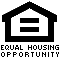 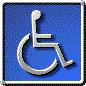 	                                                                                                                                               07/2014